Предложение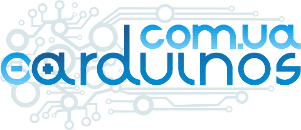 г Киев,  Столичное шоссе 103, ТЦ Атмосфера  , 1 этажorder@arduinos.com.ua+38 099 569 03 15
+38 096 686 24 39НазваниеКол-воСуммаДетский набор на солнечной батарее, робот 3 в 1, DIY142403360Машинка DIY на энергии ветра 142403360Робот паук для детей "Собери сам" DIY 143805320Детский набор на солнечной батарее, робот 4 в 1142803920Детский набор DIY 14 в 1 робот трансформер на солнечной батарее145007000Детский конструктор на солнечной батарее 7 роботов в 1 "Space Fleet"144806720Образовательный набор на солнечной батарее 6 в 1 (Синий)142203080Электронный конструктор – ОМКА144506300Максимальный набор Ардуино. Most complete Arduino KIt228005600Обучающий набор с модулями радиочастотной идентификации 36 предм. 6240014400Набор ардуино "КиберКодер"122002200Комплект Makeblock Neuron Inventor Kit P1030001130003000Лазерный гравер Laser Engraver Upgrade Pack 500mV для XY-Plotter Robot Kit V2.0 98004237007400Комплект Makeblock Ultimate Robot Kit V2.0 (Blue) 90040195009500Комплект Music Robot Kit V2.0 90010149004900Робот Makeblock LaserBot (Blue) 90105195009500Технические характеристики Комплект Makeblock XY-Plotter Robot Kit V2.0 90014192009200Робот Starter Robot Kit-Blue (Bluetooth Version) (Black/Blue) 90020239007800Конструктор Makeblock Neuron Creative Lab Kit22700054000Всього:166560